2015-2016 EĞİTİM ÖĞRETİM YILI KAYITLARI İÇİN GEREKLİ BELGELER    KAYIT TARİHLERİPansiyon Başvuru ve Önkayıtlar	:    24 Ağustos  -  04 Eylül 2015Pansiyon Kesin Kayıt		:    14 Eylül 2015****ÖNEMLİ NOT: LÜTFEN KILAVUZUMUZDAKİ FORMLARI EKSİZSİZ VE ****TAM OLARAK DOLDURARAK KAYDA GELİNİZBURSLU ÖĞRENCİLERİN YAPMASI GEREKENLERBurslu olup burslu devam etmek isteyenler burslu olduklarını kayıt esnasında okul idaresine beyan edeceklerdir. İlköğretim 8.Sınıfta BURSLU’luğu kazananlar ve BURSLU devam edecekler eski okullarına verdikleri SINAV EVRAKLARINI okullarından alarak kayıt yaptırdıkları okula getirecekler.PANSİYON KAYIT – KABUL İÇİN GEREKLİ BELGELERSağlık Raporu (Yatılı okumasına engel olacak bir hastalığı bulunmadığına dair tek hekim tarafından düzenlenecek sağlık raporu)Ek 1 (Öğrenci ailesinin maddi durumunu gösterir beyanname)Aile Nüfus Kayıt Örneği,Sınavın yapıldığı ders yılında tasdikname ve uzaklaştırma veya daha ağır bir ceza almadığını gösteren belge (öğrencinin mezun olduğu okuldan alınacak)Öğrencinin ve velisinin nüfus cüzdanı fotokopisi(tek yüze)2015 TEOG yerleştirme sonuç belgesiÖğretmen Çocukları için ek olarak; Öğretmen olduğuna dair belge (Çalıştığı okuldan alınacak görev yeri belgesi)Görevli olduğu İl veya İlçe Milli Eğitim Müdürlüğünden alınacak görev yaptıkları yerde çocuğunu okutacak düzeyde okul bulunmadığını gösteren belge istenecektir.NOT: Ek1(Maddi Durum Beyannamesi) değerlendirilmesi sonucu parasız yatılı olarak kalabilmenin temel şartı: ilköğretim ve ortaöğretim kurumlarında parasız yatılılık burs ve sosyal yardımlar yönetmeliğinin Maddi durumun tespiti başlığı altında madde 5 in d fırkasında belirtilen ailenin bir önceki mali yıla ait yıllık gelir toplamından fert başına düşen net miktarın içinde bulunulan mali yılın Merkezi yönetim bütçe kanununun (M) işaretli cetvelinde belirtilen Milli Eğitim Bakanlığı Okul Pansiyonları ücretinden en azının 3(üç) katını geçmemek kaydıyla maddi imkanlardan yoksun bulunmak maddesine istinaden ailenin kişi başına düşen yıllık gelir miktarının 7.050,00 TL yi aşmamış olması gerekmektedir.      Bu ücretin üstündeki öğrencilerimiz ise paralı yatılı olarak kalabileceklerdir. Paralı yatılı kontenjanımız ilköğretim ve ortaöğretim kurumlarında parasız yatılılık burs ve sosyal yardımlar yönetmeliğinin kontenjanların dağılımı alt başlığında madde 11 de ortaöğretim kurumlarının pansiyonlarında kontenjanın % 80 ni parasız yatılı % 20 si paralı yatılı öğrencilere ayrılır maddesine istinaden %20 dir. 2015-2016 eğitim öğretim yılında planladığımız Parasız yatılı kontenjanımız 28, paralı yatılı kontenjanımız 4 kişi olup pansiyon yerleştirmelerimiz yazılı şartları taşıyan öğrencilerimiz arasından TEOG Puanı üstünlüğüne göre yapılacaktır.       Paralı yatılı yıllık ücreti 2015 bütçe kanununa göre 2.350,00 TL dir. Bu ücret  Eylül 1-10 arası: 587,50 TL, Kasım 1-10 arası 587,50 TL, Ocak 1-10 arası ve Mart 1-10 arası taksitleri ise 2016 Bütçe Kanununda belirtilecek ücret üzerinden  alınacaktır.YILMAZ KAYALAR FEN LİSESİ FEN LİSESİ İLE İLGİLİ BAZI BİLGİLERSayın veli, öğrencinizin büyük bir sınavdan başarı ile geçerek Yılmaz Kayalar Fen Lisesini kazanmasından dolayı sizleri yürekten kutluyoruz. Bu başarının gelecekte ülkemize, insanlığa ve çocuğunuzun kendi geleceğine Yılmaz Kayalar Fen Lisesinde alacağı etkili ve çağdaş eğitimi ile yansıyacağına inanıyoruz. Okulumuz bugüne kadar kuruluş amacına uygun olarak belirlediği; Kalitemiz ve farklılığımızla her zaman en iyi olmak Vizyonuyla; Fen bilimleri alanında bilgi donanımı yüksek, projeler üreten, takım çalışmasına yatkın, çok yönlü düşünen, sonuç kadar sürece önem veren, kendine güvenen, yeteneklerinin bilicinde ve insani değerlere sahip olan bireyler yetiştirmek… Misyonunu üslenerek bireyler yetiştirmiştir. Bundan sonrada aynı hedeflere daha kararlı bir şekilde ulaşmaya devam edecektir.Öğrencisini yatılı bir okula teslim eden velinin beklentileri bellidir. Sizlere devletimizin imkanlarıyla en iyi eğitim-öğretim ortamını sunmaya çalışıyoruz. , proje ve olimpiyat başarılarıyla haklı ve üstün bir yere sahip olan okulumuzun fiziki ve hizmet kalitesini sizlerin de katkılarıyla en üst seviyeye çıkarmayı hedefliyoruz. Yılmaz Kayalar Fen Lisesi ailesine katılmanız bizleri mutlu etmiştir. Veli olarak sizleri her zaman okulumuzda görmeyi isteriz.YATILILIK/GÜNDÜZLÜLÜK        Yatılılık, parasız ve paralı yatılı olmak üzere iki şekildedir. Belirleyici unsur ailenin gelir durumudur. Kayıt sonrası evraklar incelendikten sonra yatılılık durumu kesinleşir.      	  Paralı yatılı öğrenciler, yatılılık bedellerini kazandığı okulun bağlı bulunduğu Mal Müdürlüğü pansiyon hesabına yatırılmak üzere Okul Müdürlüğü muhasebesine 4 taksitte öderler. Gündüzlü öğrenciler tam gün eğitimin olduğu okulumuzda, öğlen yemeklerini tabela gereğince kişi başına düşen ücretin % 55’ini ödeyerek yiyebilirler.   	 Gündüzlü öğrencilerin daha önceden aldıkları veya kazandıkları burs ve burslulukları devam eder.    (Parasız yatılı öğrenciler burs alma hakkını kaybederler) EĞİTİM ÖĞRETİM YILI HAZIRLIKLARI 2015-2016  Eğitim-Öğretim Yılı  14 Eylül 2015 Pazartesi  günü başlayacaktır. Yatakhanelere yerleşim ve kayıt işlemleri  13 Eylül 2015 Pazar günü 13.00 - 18.00 arası pansiyon idareci odasında pansiyon müdür yardımcımız tarafından yapılacaktır.Öğrencilerin üzerlerinde fazla para taşımamaları için bankalardan herhangi birinden bankamatik kartı çıkartılması uygun olacaktır. Yatılı öğrenciler aşağıda belirtilmiş olan eşya, araç ve gereçleri yanlarında getireceklerdir. Odalarımızın daha rahat kullanılabilmesi için gereğinden fazla eşya ve kıyafet getirilmemelidir.Okulumuz Erkek Öğrenci Pansiyonuna Yerleşen Öğrencilerin Getireceği Eşyalar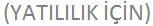 YILMAZ KAYALAR  FEN LİSESİ MÜDÜRLÜĞÜNE                                                                                                             ERBAA                Velisi bulunduğum  Okulunuz ....... sınıfı ...... nolu  öğrencisi …………….................. ’nın aşağıdaki ekli belgeleri incelenerek  2015/2016  öğretim yılında  Paralı Yatılı / Parasız Yatılı öğrenci olarak kabulünü bilgilerinize arz ederim.                                                                                                                    ... /… / 2015  ADRES:                                                                                                                           Adı ve Soyadı                                                                                                                                                       İmza                                                                                                                                              (Öğrenci Velisi)EKLER:Sağlık Raporu (Yatılı okumasına engel olacak bir hastalığı bulunmadığına dair tek hekim tarafından düzenlenecek sağlık raporu)Ek 1 (Öğrenci ailesinin maddi durumunu gösterir beyanname)Aile Nüfus Kayıt Örneği,Sınavın yapıldığı ders yılında tasdikname ve uzaklaştırma veya daha ağır bir ceza almadığını gösteren belge (öğrencinin mezun olduğu okuldan alınacak)Öğrencinin ve velisinin nüfus cüzdanı fotokopisi(tek yüze)2015 TEOG yerleştirme sonuç belgesiÖğretmen çocuğu kontenjanından faydalanacaklar için ek olarak; Öğretmen olduğuna dair belge (Çalıştığı okuldan alınacak görev yeri belgesi)Görevli olduğu İl veya İlçe Milli Eğitim Müdürlüğünden alınacak görev yaptıkları yerde çocuğunu okutacak düzeyde okul bulunmadığını gösteren belge istenecektir. 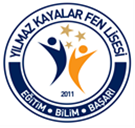                           Erbaa Yılmaz Kayalar Fen Lisesi                           Yunus Emre Mah. Şehit Er Duran Okçu Caddesi No:151 Erbaa / TOKAT                           Tel : 0(356) 715 53 30  E-Mail : 973709@meb.k12.tr   Bilgi İçin : V.H.K.İ..E.ÇAKIR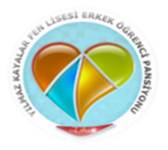 T.CERBAA KAYMAKAMLIĞIYılmaz Kayalar Fen Lisesi Müdürlüğü  Erkek Öğrenci PansiyonuÖĞRENCİ ZİYARETÇİ – EVCİ İZİN TAAHHÜT BELGESİÖĞRENCİNİNAdı Soyadı	:Sınıfı ve No	:Pansiyon No	:Ev Telefonu	:Cep Telefonu :            Okulunuz Pansiyonunda kalan yukarıda açık bilgileri yazılı öğrencinin velisiyim. Aşağıda belirlediğim sürelerde evci izni verilmesi ve ziyaretçi kabul edilmesi hususunda;           Gereğini bilgilerinize arz ederim.                                                                                                                   ... /... /2015                                                                  				                                                                        Adı ve Soyadı                                                                                                                                                                     İmza					                                                                              (Öğrenci Velisi)İSTENEN İZNİN ZAMANI                                           Her hafta sonu gönderilmesini istiyorum                           ÖĞRENCİNİN                                                                                              İznini Geçireceği Adres: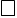 İki hafta arayla gönderilmesini istiyorum                                                                           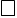 Üç hafta arayla gönderilmesini istiyorum   Dört hafta arayla gönderilmesini istiyorum                                                                              ÖĞRENCİ ZİYARETÇİ – EVCİ İZİN FORMUYILMAZ KAYALAR  FEN LİSESİ MÜDÜRLÜĞÜNE                                                                                ERBAA                   Velisi bulunduğum  Okulunuz ....... sınıfı ...... nolu  öğrencisi …………….................. ’nın okulunuzda okuyacağı süre zarfında okul idaresinin veya nöbetçi belletici öğretmenin uygun göreceği saatlerde hafta içi veya cumartesi-pazar günleri kurs veya diğer bazı kişisel ihtiyaçlarını gidermek için dışarıya çıkmasını talep ediyorum. Dışarıya çıktığı gün ve saatlerde doğacak her türlü idari ve hukuki sorumlulukları kabul ediyorum.                      Gereğini bilgilerinize arz ederim.                                                                                                                                 ... /… / 2015ADRES:                                                                                                                                              Adı ve Soyadı                                                                                                                                                                      İmza                                                                                                                                                            (Öğrenci Velisi) Tel :                                    Erbaa Yılmaz Kayalar Fen Lisesi                                Yunus Emre Mah. Şehit Er Duran Okçu Caddesi No:151 Erbaa / TOKAT                               Tel : 0(356) 715 53 30  E-Mail : 973709@meb.k12.tr   Bilgi İçin : V.H.K.İ..E.ÇAKIR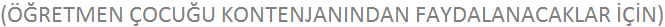 YILMAZ KAYALAR FEN LİSESİ MÜDÜRLÜĞÜNE                                                                                ERBAA                Velisi bulunduğum okulunuz .......... sınıfı ........ nolu ...................................’ın  görev  yaptığım yerde  çocuğumun  devam edeceği düzeyde  okul bulunmaması sebebiyle aşağıdaki ekli belgelerim incelenerek  2015/2016  öğretim yılında öğretmen çocuğu kontenjanından parasız yatılı öğrenci olarak kabulünü  bilgilerinize arz  ederim.                                                                                                                    ... /… / 2015ADRES:                                                                                                                               Adı ve Soyadı                                                                                                                                                                    İmza                                                                                                                                                        (Öğrenci Velisi)Tel:      EKLER:Sağlık Raporu (Yatılı okumasına engel olacak bir hastalığı bulunmadığına dair tek hekim tarafından düzenlenecek sağlık raporu)Aile Nüfus Kayıt Örneği,Sınavın yapıldığı ders yılında tasdikname ve uzaklaştırma veya daha ağır bir ceza almadığını gösteren belge (öğrencinin mezun olduğu okuldan alınacak)Öğrencinin ve velisinin nüfus cüzdanı fotokopisi(tek yüze)2015 TEOG yerleştirme sonuç belgesiÖğretmen olduğuna dair belge (Çalıştığı okuldan alınacak görev yeri belgesi)Görevli olduğu İl veya İlçe Milli Eğitim Müdürlüğünden alınacak görev yaptıkları yerde çocuğunu okutacak düzeyde okul bulunmadığını gösteren belge istenecektir.                               Erbaa Yılmaz Kayalar Fen Lisesi                                Yunus Emre Mah. Şehit Er Duran Okçu Caddesi No:151 Erbaa / TOKAT                               Tel : 0(356) 715 53 30  E-Mail : 973709@meb.k12.tr   Bilgi İçin : V.H.K.İ..E.ÇAKIRÖĞRENCİ AİLESİNİN MADDİ DURUMUNU GÖSTEREN BEYANNAME  (EK 1)Aile maddi durumumun yukarıdaki beyannamede belirttiğim şekilde olduğunu beyan eder, velisi bulunduğum Yılmaz Kayalar Fen Lisesi ............... sınıfı öğrencilerinden ........................................ oğlu/kızı ......... No’lu .......................................’ın 2015  yılı parasız yatılılık ve bursluluk sınavlarına kabulünü arz ederim.                                                                                                                                                      ....... /…. / 2015        Velisinin Adı SoyadıİmzasıBaşvuran öğrencininAdı - Soyadı	:...............................................	Adresi	:...............................................                               ................................................	       ONAYLAYAN        Adı-Soyadı     İmza ve Mühür EKLER:1. Yetkili kişi, kurum veya kuruluşlardan alınacak geçen yıla ait gelir durumunu gösteren belge,2. Aile üyelerinin Türkiye Cumhuriyeti kimlik numaraları beyanı,3. Velinin ve çalışıyorsa eşinin bakmakla yükümlü olduğu anne ve babası ile ilgili tedavi yardım beyannamesi , varsa diğer bakmakla yükümlü olduğu şahıslarla ilgili mahkeme kararı örneği,  EK-1  D Ü Z E N L E N İ R K E N !!! ;Aylık maaşlı iseniz OCAK ve AĞUSTOS 2014 yılına ait  Maaş Bordronuzu (Bir yıllık gelirin tespiti için),Emekli olup 3’er aylık dilimlerde maaş alıyorsanız, OCAK-ŞUBAT-MART-2014 dönemlerinden hangisinde iseniz, ilgili banka şubesinden alınan Maaş durumunuza ait resmi yazıyı,Kendiniz maaşlı olup, eşiniz çalışmıyorsa 2014 yılına ait TEDAVİ BEYANNAMENİZ ve AYRINTILI MAAŞ BORDROSUNDA  aile yardımı  aldığı belgelendirilecek.Serbest Meslek sahibi iseniz SGK, Emekli Sandığı ve Bağkur’dan emekli olmadığınıza dair resmi yazıyı,Serbest Meslek sahibi olup, eşiniz çalışmıyorsa BAĞKUR-SSK ve EMEKLİ SANDIĞI’ndan eşinizin kaydı olmadığına dair resmi yazıyı,Eşiniz çalışıyor ise OCAK ve AĞUSTOS 2014 Maaş Bordrosunu,Serbest Meslek sahibi iseniz VERGİ LEVHANIZIN FOTOKOPİSİNİ belgelerinize ekleyiniz ve aylık gelirinizin tespitini Pansiyon Müdür Yardımcısına kontrol ettiriniz. Hem emekli hem de serbest meslek sahibi iseniz, emekliliğinizi aylık gelir kısmına, vergi levhasından gözükecek geliri ailenin diğer gelirleri bölümüne işleyiniz.(Özel muayenesi olan doktor vs. aynı işlemi yapacaktır.)Köyde çiftçi iseniz aylık gelirinizi tespit edip EK-1 belgesini Köy Muhtarına onaylatınız.Yasal olarak bakmakla yükümlü olduğunuz kimselerin MAHKEME KARARLARINI ve TEDAVİ YARDIM BEYANNAMENİZ eklenecektir.EK-1 Aile Durum Belgesi mutlaka onaylatılacaktır. Çalışmayanlar durumlarını belgelendirmeleri kaydıyla (SSK-BAĞKUR-EMEKLİ SANDIĞI) EK-1’i Köy/Mahalle Muhtarına, çiftçi geliri olanlar Köy/mahalle muhtarına, ücretliler ve maaşlılar çalıştıkları kuruma onaylatacaklardır. Bankadan emekli maaşı alanlar ilgili banka şubesine, serbest meslek sahipleri bağlı oldukları vergi dairesine onaylatıp mühürleteceklerdir.Ailede kişi başına düşen yıllık gelir 7.050,00 TL ’nin (2015 PYB KLVZ) üzerinde ise öğrenciniz öğrenimine PARALI YATILI olarak devam edecek, ekteki plan dahilinde pansiyon taksitini yatıracaktır.Paralı yatılı olarak öğrenim görmek isteyenler EK-1 ve ilgili belgeleri doldurmayacaklardır.Ailenizin kira, köy geliri gibi diğer gelirleri EK-1 de ilgili kısımlara işleyiniz.Not:  Yanlış bilgi ve onay çocuğunuzun PARALI/PARASIZ durumunu etkileyecektir.PANSİYONDA PARALI YATILI KALACAK ÖĞRENCİLERLE İLGİLİ ÖDEME BİLGİLERİPansiyonumuzda paralı yatılı olarak kalacak öğrencilerden Pansiyon yön. 21. maddesi gereği her yıl Bütçe Kanunu ile tespit olunan miktarda paralı yatılılık Ücreti alınmaktadır. Pansiyon yön. 22. maddesi gereği Paralı Yatılılık ücreti; ilk taksit pansiyona kayıt olduğu ilk gün ikinci, üçüncü ve dördüncü taksitler ise Kasım, Ocak ve Mart aylarının ilk on günü içinde olmak üzere dört taksitle alınır. Paralı yatılı öğrenci taksitleri sayman mutemetlerince o ayın en geç 10 una kadar makbuz karşılığında alınır ve 48 saat içinde saymanlığa yatırılır. Paralı yatılılık taksiti her mali yıl ile birlikte yeniden düzenlenir ve artırılır. Paralı yatılılık taksitini vaktinde ödemeyen öğrencilerin pansiyonla ilişiği kesilir. 2015 mali yılı toplam tutar 2.350,00 TL olarak belirlenmiş olup   ödeme takvimi ve miktarı aşağıya çıkartılmıştır.         YILMAZ KAYALAR FEN LİSESİ ERKEK ÖĞRENCİ PANSİYONU2015/2016 ÖĞRETİM YILI  PARALI YATILIK TAKSİDİ ÖDEME TAKVİMİ Not: Ocak ve Mart aylarının taksit miktarı 2016 yılı Bütçe Kanunu ile belli olacağından sonra belirlenecektir.Eşinin devlet memuru veya 657 Sayılı Kanun ile eklenen geçici 6-7-9-12-13-14 ve 16. maddelerde söz konusu edilen personel veya bir zümreye sağlık yardımı sağlayan bir kanuna tabi olmadığını,Çocuklarının kendileri hesabına ticaret yapmadıklarını, gerçek veya tüzel kişiler yanında menfaat karşılığı çalışmadıklarını, üvey çocuklarının geçiminin tarafından sağlandığını bundan başka,Çocuklarımın orta öğrenimde olanların 19 yaşını, yüksek öğrenimde olanların 25 yaşını doldurmayanların Nüfus       Kimlik Örnekleri ile öğrenci olduklarını gösterir belgelerini,Öğrenim yapmayan çocuklarımdan 19 yaşını doldurmayanlar ile 19 yaşını geçtiği halde evlenmemiş kız çocuklarından 25 yaşını doldurmayanların Nüfus Kimlik Örneklerini, Çocuklarımdan yaş haddini geçmiş fakat malullüğü dolayısıyla çalışamayacak durumda olanların bu durumlarını belirten Sağlık Kurulu Raporlarını,Evlat edindiklerinin mahkeme tescil belgelerini,Ana, babama bakmakla yükümlü olduğumu,Beyannamede gösterdiğim şahısların durumunda meydana gelen değişiklikleri 15 gün içinde yeniden beyanname düzenleyerek bildireceğimi, beyan ederim.                                            							                        / ... / 2015                                                                                                                                                             Adı ve Soyadı/İmzaNot : Karı ve kocanın her ikisinin de bu Yönetmelikten yararlanan memur olması halinde aile yardımı  ödeneğine müste hak çocuklar anne ve babadan yalnız biri tarafından düzenlenecek beyanname  gösterilir. Boşanma ve ayrılık vukuunda ise mahkeme çocuğun velayetini hangi tarafa vermiş ise  çocuk onun tarafından düzenlenecek beyannamede gösterilir.YILMAZ KAYALAR FEN LİSESİ ERKEK ÖĞRENCİ PANSİYONU VELİ-ÖĞRENCİ-PANSİYON SÖZLEŞMESİ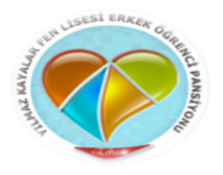        Pansiyon-veli işbirliği, öğrenci başarısını artıran önemli faktörlerden biridir. Güvenli ve düzenli bir pansiyon ortamının sağlanmasında veli katılımının rolü büyüktür. Veli katılımının öncelikle amacı, pansiyonun eğitim etkinliklerini yönlendiren okul personeline destek olmak, çalışmalara meslekleri ve yeterlilikleri doğrultusunda farklı düzeylerde katkılarını sağlamak, okul personeli ve veli arasında sıkı bağlar kurarak öğrencinin eğitim sürecine katkıda bulunmaktır.Sözleşmenin Tarafları:ÖğrenciÖğrenci Velisi / Anne-BabasıOkul YönetimiDAYANAK MADDELERİ:MEB Okul Pansiyonları Kanunu MEB Okul Pansiyonları YönetmeliğiPY ve Bursluluk YönetmeliğiPansiyon İç YönergesiOrta Öğretim Kurumları YönetmeliğiÖğretmen Kurul KararlarıPANSİYON YÖNETİMİNİN HAKLARI :Pansiyon Kanunda ifadesini bulan tüm haklara sahiptir.Pansiyon yönetimi, gerekli gördüğü durumlarda  öğrencinin odasını değiştirme hakkına sahiptir.Pansiyon yönetimi ve çalışanları saygı görme hakkına sahiptir.Pansiyon içinde öğrenci ve öğrenci velilerine çeşitli sorumluluklar verme hakkına sahiptir.Öğrencilerin pansiyonu ilgilendiren  çeşitli konularda öğrenci velilerinden bilgi alma hakkına sahiptir.Öğrenci ve öğrenci velilerinin yasal yükümlülüklerini yerine getirmeyen tutumlarında yasal yaptırımlar uygulama yetkisine sahiptir.Pansiyon yönetimi öğretmen kurul kararlarını uygulama yetkisine sahiptir.PANSİYON YÖNETİMİNİN SORUMLULUKLARI:Pansiyonda olumlu bir kültür oluşturmak.Öğrenci, veli ve çalışanlar arasında ayırım yapmamak.Öğrencilerin, velilerin ve okul çalışanlarının kendilerini ve fikirlerini ifade edebilecekleri fırsatlar yaratmak.Pansiyonun işleyişine ait kararların ve kuralların uygulanmasını takip etmek.Pansiyon – toplum ilişkisini geliştirmek.Pansiyonun işleyişi ve yönetimi konusunda ilgili tarafları düzenli aralıklarla bilgilendirmek.Pansiyon ve çevresinde şiddet içeren davranışlara kesinlikle izin vermemek.Pansiyonlarda kalan öğrencilerin ders saatleri dışında eğitimleri ile ilgilenmek.Öğrencilerin çalışma zaman ve yerlerinde, etütlerde sessizce ders çalışmalarını sağlamak ve gerektiğinde onların çalışma sırasında derslerde karşılaştıkları güçlüklerin çözümüne yardımcı olmak.Banyo, çamaşırhane, bulaşıkhane, yatakhane, tuvalet ve lavaboların temiz ve tertipli tutulmasını sağlamak.Yatılı öğrencilerin disiplin, düzen ve temizliğini sağlamak.Sözleşmede esas alınan yasal düzenlemelerin uygulanmasını sağlamak.Öğrenciler için sağlıklı, hijyenik ve güvenli huzurlu bir yaşam alanı oluşturmak. Öğrenci ve velileri ilgilendiren duyuru, çizelge ve evrakı  vaktinde asmak ve korumak.Pansiyon kaynaklarının etkin ve verimli kullanılmasını sağlamak ÖĞRENCİNİN HAKLARI:Öğrenci, pansiyon kanununca kendisine verilmiş haklara sahiptir.Öğrenci, pansiyon hizmetlerinden eşit derecede yararlanma hakkına sahiptirÖğrenci sağlıklı ve temiz bir ortamda yaşama hakkına sahiptir.Öğrenci Kurulu Başkanı ve Beslenme kulübü temsilcisinin tüm öğrenciler adına yemek listelerinde görüş belirtme hakkına sahiptir.Öğrenci kendisine tanınan sosyal yardımları alır.ÖĞRENCİNİN SORUMLULUKLARIMEB tarafından kabul edilen ve kabul edilecek pansiyon yönetmeliklerine ve bu yönetmeliklere uygun yapılan her türlü düzenlemeye uymak. İlanları sık sık okumak, ayrı bir uyarıya meydan vermeden ilanları takip etmek.Pansiyon iç yönergesine (Pansiyon kuralları, yatakhane kuralları, pansiyon vakit çizelgesi vb.) uymak.Maddi değeri yüksek eşyayı, öğrenci harçlığı limitinin üstünde parayı vb. malzemeyi çantasında, valizinde, dolabında bulundurmamak.Etüdü olumsuz yönde etkileyecek davranışlarda bulunmamak. Etüde cep telefonunu getirmemek, cep telefonunun numarasını yurt idaresine vermek, Kurumun, arkadaşlarının eşyalarına verdiği her tür zararı, itiraz etmeksizin ödemek.Verdiği adres veya telefonda meydana gelecek değişiklikleri mümkünse aynı gün, değilse ertesi gün okul ve Pansiyon idaresine bildirmek.Pansiyon müdür yardımcısı ve okul müdüründen izin almadan pansiyonu terk etmemek.Hastalandığında nöbetçi öğretmene haber vermek, doktorun verdiği ilaçları Pansiyon idaresine teslim etmek.Evci izinlerini formda belirttiği adreste geçirmek, velisinin izni olmadan bir yere asla gitmemek. Çarşı izni ve kurs için okul idaresine yaptığı beyanların sonucunu şimdiden kabul etmek.Yemekhane ve pansiyonda nöbetçilik yapmak, kendisine verilen nöbetlere vaktinde gelmek, görevini titizlikle yerine getirmek. Kendisine verilen resmi evrakı eksiksiz tutmak ve nöbetinin bitiminde nöbetçi belletmene teslim etmek.(Paralı kalanlar için) Pansiyon taksitlerinin yılda biri peşin, diğer üçü taksitler halinde ve Kasım, Ocak, Mart aylarının en geç 10’una kadar ödemek, belirtilen tarihlerde ödemediği takdirde yurttan kaydının silineceğini bilmek.Kendisine, odasına  ve genel anlamda kullanımına verilmiş demirbaş malzemelerini (ranza, dolap, kitaplık, nevresim, yastık, battaniye, sandalye, masa, cam, mutfak malzemesi, elektrikli eşyalar, ütü, ütü masası, elektrik süpürgesi, tv, bilgisayar, cam, pencere, duvar, kapı v.b) korumak ve zararı halinde tazmin etmek.Pansiyonda barınan tüm arkadaşları ile iyi geçinmek. Alt-üst öğrencilerle sürtüşmelere, genel ahlaka aykırı tutum ve davranışlara girmemek.Zararlı alışkanlıklardan kaçınmak. Hiç bir şekilde pansiyon içinde ve çevresinde  zararlı madde (sigara, alkol vb.) kullanmamak. Kesici, delici, yaralayıcı ve öldürücü aletleri hiç bir şekilde pansiyona sokmamak. Hiç bir şekilde bölücü, etnik ayırım yapan siyasi, müstehcen yayınları  pansiyona sokmamak. VELİNİN HAKLARI:Öğrenci velisi, öğrencisinin pansiyonla ilgili durumlarında bilgi alma hakkına sahiptir.Öğrenci velisi pansiyonda saygılı bir şekilde karşılanma hakkına sahiptir.Öğrenci velisi pansiyonun işleyişi ile ilgili düzenli bilgi alma hakkına sahiptir.Öğrenci velisi pansiyona yaptığı  ayni ve nakdi yardımları ile ilgili bilgi ve belge alma hakkına sahiptir.Öğrenci velisi, öğrencisini ziyaret etmeye izin belgesi almak koşulu ile öğrencisini dışarı çıkarma hakkına sahiptir.VELİNİN SORUMLULUKLARI:Öğrencisinin, MEB tarafından kabul edilen ve kabul edilecek pansiyon yönetmeliklerine ve bu yönetmeliklere uygun yapılan her türlü uygulamaya uymasını sağlamak.Veli toplantılarında çoğunlukla alınan her tür karara, pansiyon iç yönergesindeki kararlara uymak.Öğrencisinin kurum eşyalarına, arkadaşlarının eşyalarına verdiği her türlü zararı, itiraz etmeksizin ödemek.Maddi değeri yüksek eşyayı, öğrenci harçlığı limitinin üstünde parayı, reçeteli veya reçetesiz ilaçları, vb. malzemeyi öğrencisinin üzerinde ve yanında bulundurmamak ve uyarmak.Pansiyonun ziyaret saatleri dışında önemli bir durum olmadıkça ziyaret için öğrenciyi çağırmamak, etüt saatlerinde öğrencisine telefon açmamak. Etüde cep telefonu getirmenin yasak olduğu bildirmek.Öğrencisi ilgili  önemli  bilgileri (sağlık, kişilik, eğitim) pansiyon yönetimine vaktinde bildirmek.Paralı yatılılık ücretlerini vaktinde (İlk taksiti peşin diğerlerini Kasım, Ocak ve Mart aylarının ilk on günü içinde) ödemek. Adres değişikliklerini vaktinde pansiyon ve okul yönetimine yazılı bildirmek. Evci çıkan öğrencisini en geç pazartesi günü 19:45’te pansiyonda olacak şekilde öğrencisini pansiyona göndermek. Özel durumlarda telefonla bildirmek,  yazılı belgesini okul ve pansiyona ulaştırmak.Her dönemde en az 2 defa olmak üzere öğrencisini ziyarete gelmek Öğrencisinin fiziksel, ruhsal ve eğitim gelişimini takip etmek Pansiyon ve okul yönetimine, öğretmen ve diğer çalışanlara saygılı davranmak.Okul ve pansiyonun çağrılarına, görüşme taleplerine olumlu yanıt vermek.       Bu sözleşme; veliyi ve öğrenciyi okulun işleyişi, kuralları, öğrencilere ve velilere sağlayacağı imkânlar ve tarafların karşılıklı hak ve sorumlulukları konusunda bilgilendirmek amacıyla hazırlanmıştır.     Sözleşmenin tarafı olarak yukarıda sunulan sorumluluklarımı okudum. Sorumluluklarımı yerine getireceğimi taahhüt ediyorum.                 …..…..     	        …..…..	                                              Öğrenci Velisi                                                              Öğrenci                                                            İbrahim KURT                                                                                                                                                             Müdür YardımcısıT.C.ERBAA KAYMAKAMLIĞIYılmaz Kayalar Fen Lisesi MüdürlüğüERBAA/TOKAT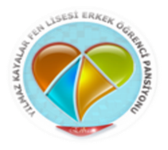 Nevresim Takımı (Açık Mavi Renkli)- 1 AdetTerlik (1 adet beyaz, 1 adet  renkli )- 2 AdetYüz Havlusu, Bornoz veya Banyo Havlusu - 1 AdetEşofman Takımı-1 AdetDiş Macunu, Diş Fırçası, Tırnak Makası – 1 AdetElbise Askısı – 5 AdetÇamaşır Makinesi İçin Kirli Çamaşır FilesiYastıkYeteri Kadar Sivil Kıyafet  Not: Kesinlikle ihtiyaç fazlası eşya (Kıyafet, Ayakkabı vb.) getirilmeyecektir. ÖĞRENCİNİNADI SOYADIYAKINLIK DERECESİADRES BİLGİLERİTELEFONZiyaretçi kabul edebileceği kimseler (Vukuatlı nüfus kayıt örneğinde yer alan aile bireyleri dışında)Evci iznine çıkacağı kişininÖ Ğ R E N C İ    V E L İ S İ N İ NÖ Ğ R E N C İ    V E L İ S İ N İ NAdı Soyadı:Öğrenciye yakınlık derecesi:İşi ve iş yeri:Geliri: (Serbest meslek sahibi ise; vergi dairesinin adı, adresi ve hesap numarası belirtilen, basit yada gerçek usulde vergiye bağlı olan mükelleflerin bir önceki yıla ait gelir vergisi matra hını gösteren belge. Ücretli veya maaşlı çalışıyor ise; muha sebe birimi veya ilgili kişi, kurum ve kuruluşlardan alınacak aylar itibariyle bir önceki yıla ait 12 aylık toplam gelirini  gösteren belge. Gelirin 12 ayı bulmaması hâlinde son aylık geliri esas alınarak 12 ay üzerinden yıllık hesaplanacaktır.)Eşi çalışıyor ise kazancı: (Vergi dairesi, muhasebe birimi veya ilgili kişi, kurum ve kuru luşlardan alınacak aylar itibariyle bir önceki yıla ait 12 aylık toplam gelirini gösteren belge. Gelirin 12 ayı bulmaması hâlinde son aylık geliri esas alınarak 12 ay üzerinden yıllık hesaplanacaktır.)Diğer Gelirler:Ailenin net yıllık gelir toplamı: (Veli ile eşinin gelirleri toplamı)Aile reisinin bakmakla yükümlü olduğu fertlerin adı-soya dı ve yakınlık dereceleri :(Aile nüfus kayıt örneği, velinin ve çalışıyorsa eşinin bakmak la yükümlü olduğu anne ve  babası ile ilgili tedavi yardımı be yannamesi, varsa diğer bakmakla yükümlü olduğu şahıslarla ilgili mahkeme kararı örneği.)Ailenin net yıllık gelir toplamının fert başına düşen yıllık tutarı: (Ailenin net yıllık toplam geliri, ailedeki fert sayısına bölüne rek hesaplama yapılacaktır.)ÖDEME AYI/YILISON ÖDEME TARİHİÖDENECEK AYLIK TOPLAM TUTARTAKSİT SAYISI......  2015Pansiyona kayıt olduğu gün 587,5 TL1. TaksitKasım 201501-10 Kasım 2015587,5 TL2. TaksitOcak 20161-10 Ocak 2016000,00 TL3. TaksitMart 20161-10 Mart 2016000,00 TL4. Taksit YILLIK TOPLAM2.350,00 TL (2015 yılı için)TEDAVİ YARDIMI BEYANNAMESİTEDAVİ YARDIMI BEYANNAMESİTEDAVİ YARDIMI BEYANNAMESİTEDAVİ YARDIMI BEYANNAMESİTEDAVİ YARDIMI BEYANNAMESİDİKKAT:Beyanname tek nüsha olacak ve el ile doldurulacaktır. Beyannamede doldurma eş, çocuklar ve ana, baba sırasını takip edecektir (Bilgisayarda doldurulabilir).DİKKAT:Beyanname tek nüsha olacak ve el ile doldurulacaktır. Beyannamede doldurma eş, çocuklar ve ana, baba sırasını takip edecektir (Bilgisayarda doldurulabilir).T.C. Standart Form :1.4.104T.C. Standart Form :1.4.104T.C. Standart Form :1.4.104T.C. Standart Form :1.4.104T.C. Standart Form :1.4.104DİKKAT:Beyanname tek nüsha olacak ve el ile doldurulacaktır. Beyannamede doldurma eş, çocuklar ve ana, baba sırasını takip edecektir (Bilgisayarda doldurulabilir).DİKKAT:Beyanname tek nüsha olacak ve el ile doldurulacaktır. Beyannamede doldurma eş, çocuklar ve ana, baba sırasını takip edecektir (Bilgisayarda doldurulabilir).1. Soyadı, Adı2. Sicil No2. Sicil No3. Görevi4. Tedavi yardımından yararlanacak olan aile fertlerinin4. Tedavi yardımından yararlanacak olan aile fertlerinin4. Tedavi yardımından yararlanacak olan aile fertlerinin4. Tedavi yardımından yararlanacak olan aile fertlerinin4. Tedavi yardımından yararlanacak olan aile fertlerinin4. Tedavi yardımından yararlanacak olan aile fertlerinin4. Tedavi yardımından yararlanacak olan aile fertlerinin5. Soyadı, Adı5. Soyadı, Adı5. Soyadı, Adı6. Yakınlığı7. Doğum Tarihi7. Doğum Tarihi8. Meşguliyeti